Pozdravljen 7.B Danes boste odgovarjali na vprašanja v učbeniku na strani 100. Odgovore na nalogi 1 in 3 napišite v zvezek, le na nalogo 2 lahko odgovorite ustno. Za radovedneže: naloga 4; razmislite in poskusite odgovoriti.Prijetno reševanje vam želim.Kot smo dogovorjeni, imamo jutri ob 11.00 Zoom sestanek. Navodila sem pripela še enkrat)Pripenjam vam vabilo z ID (kodo).Eva Vrhovnik is inviting you to a scheduled Zoom meeting.Topic: ZGO 7Time: Apr 2, 2020 11:00 AM Belgrade, Bratislava, LjubljanaJoin Zoom Meetinghttps://us04web.zoom.us/j/185154069Meeting ID: 185 154 069(Glej točko 6 spodaj, kam vpišeš ID oziroma kodo)KAKO NALOŽITI IN SE PRIJAVITI V APLIKACIJO ZOOMNajprej v internetni brskalnik napišemo zoom download: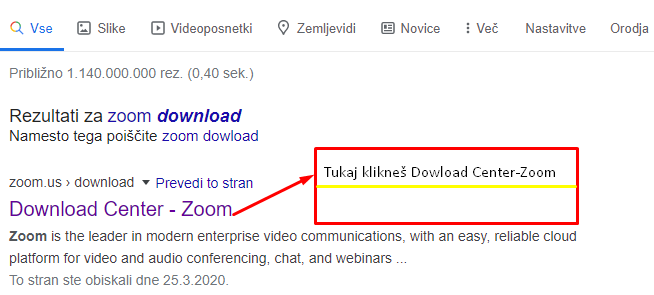 Potem ko odpreš ta link: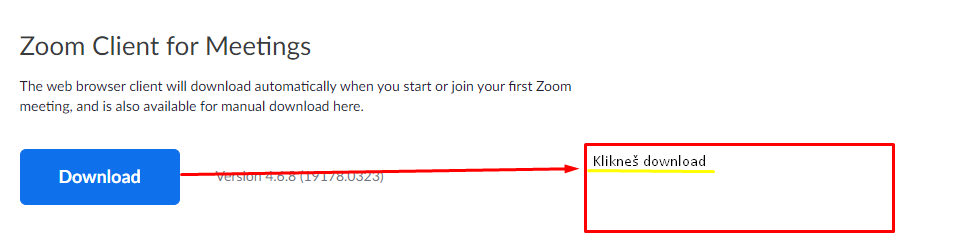 Potem ko klikneš gumb download: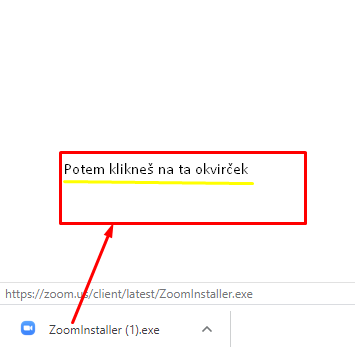 Notri se prijaviš s svojim e-mail računom (npr. metka@gmail.com)Nato klikneš gumb join: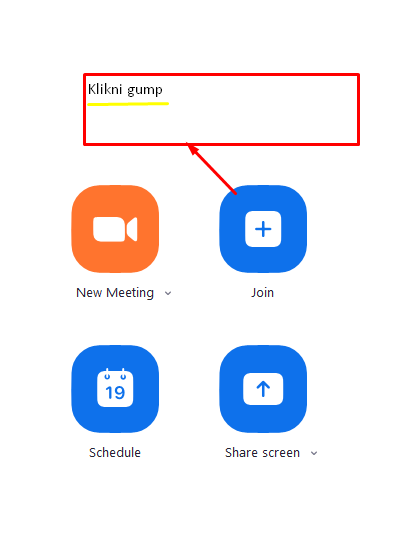 Ko klikneš ta gumb se ti odpre pogovorno okno: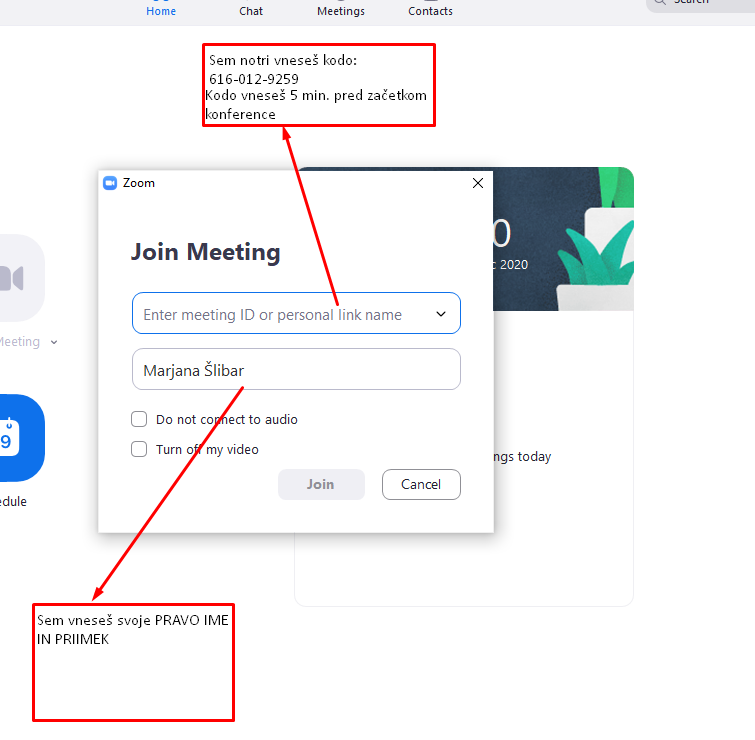 Nato klikneš gumb JOINČe so kakršne koli nejasnosti, me lahko kontaktirate na moj mail:vrhovnikeva@yahoo.com